Documentos a apresentar:      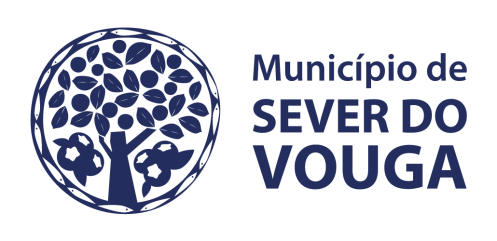 Exmo. SenhorPresidente da Câmara Municipal de Sever do VougaREQUERIMENTOREQUERIMENTONº. DE CONTRIBUINTENº. DE CONTRIBUINTENº. DE CONTRIBUINTENº. DE CONTRIBUINTENº. DE CONTRIBUINTENº. DE CONTRIBUINTENº. DE CONTRIBUINTENº. DE CONTRIBUINTENº. DE CONTRIBUINTENº. DE CONTRIBUINTENº. DE CONTRIBUINTENº. DE CONTRIBUINTENº. DE CONTRIBUINTENº. DE CONTRIBUINTE NOME: MORADA CÓDIGO POSTALFREGUESIAFREGUESIAFREGUESIA TELEFONEFAXFAXTELEMÓVELTELEMÓVELTELEMÓVEL DATA DE NASCIMENTOPROFISSÃOPROFISSÃOPROFISSÃOC.A.E.C.A.E. ESTADO CIVILE-MAILE-MAILE-MAILE-MAIL B.I. /CARTÃO DO CIDADÃO B.I. /CARTÃO DO CIDADÃODATA EMISSÃODATA EMISSÃODATA EMISSÃODATA EMISSÃOARQUIVO DE IDENTIFICAÇÃOARQUIVO DE IDENTIFICAÇÃOARQUIVO DE IDENTIFICAÇÃOARQUIVO DE IDENTIFICAÇÃOARQUIVO DE IDENTIFICAÇÃOARQUIVO DE IDENTIFICAÇÃOCOZINHA COMUNITÁRIAENTIDADE PROMOTORA                                                                                                                    MORADA:                                                                                                                                   TELF.:                     FAX.                     E-MAIL:                                                                                 MOTIVO DA UTILIZAÇÃO:                                                                                                                    DATAS E HORÁRIO DE UTILIZAÇÃO: MATERIAIS E EQUIPAMENTOS DA COZINHA COMUNITÁRIA NECESSÁRIOS                                                                 TOMEI CONHECIMENTO DO REGULAMENTO UTILIZAÇÃO, CEDÊNCIA E TAXAS DA COZINHA COMUNITÁRIA  DE SEVER DO VOUGAESPERA DEFERIMENTO,ENTRADAENTRADAENTRADAENTRADAENTRADAENTRADAENTRADAENTRADAENTRADAINFORMAÇÃO DOS SERVIÇOSINFORMAÇÃO DOS SERVIÇOSDESPACHODESPACHOA PREENCHER PELOS SERVIÇOSA PREENCHER PELOS SERVIÇOSNIPGNIPGNIPGA PREENCHER PELOS SERVIÇOSGuia de Receita n.º      Emitida em      O FUNCIONÁRIO ____________________________A PREENCHER PELOS SERVIÇOSA PREENCHER PELOS SERVIÇOSA PREENCHER PELOS SERVIÇOSGuia de Receita n.º      Emitida em      O FUNCIONÁRIO ____________________________A PREENCHER PELOS SERVIÇOSA PREENCHER PELOS SERVIÇOSN.º ENTRADAN.º ENTRADAN.º ENTRADAA PREENCHER PELOS SERVIÇOSGuia de Receita n.º      Emitida em      O FUNCIONÁRIO ____________________________A PREENCHER PELOS SERVIÇOSA PREENCHER PELOS SERVIÇOSA PREENCHER PELOS SERVIÇOSGuia de Receita n.º      Emitida em      O FUNCIONÁRIO ____________________________A PREENCHER PELOS SERVIÇOSA PREENCHER PELOS SERVIÇOSN.º PENDENTEN.º PENDENTEN.º PENDENTEA PREENCHER PELOS SERVIÇOSGuia de Receita n.º      Emitida em      O FUNCIONÁRIO ____________________________A PREENCHER PELOS SERVIÇOSA PREENCHER PELOS SERVIÇOSA PREENCHER PELOS SERVIÇOSGuia de Receita n.º      Emitida em      O FUNCIONÁRIO ____________________________A PREENCHER PELOS SERVIÇOSA PREENCHER PELOS SERVIÇOSDATADATADATAA PREENCHER PELOS SERVIÇOSGuia de Receita n.º      Emitida em      O FUNCIONÁRIO ____________________________A PREENCHER PELOS SERVIÇOSA PREENCHER PELOS SERVIÇOSA PREENCHER PELOS SERVIÇOSGuia de Receita n.º      Emitida em      O FUNCIONÁRIO ____________________________A PREENCHER PELOS SERVIÇOSA PREENCHER PELOS SERVIÇOSPROCESSOPROCESSOPROCESSOA PREENCHER PELOS SERVIÇOSGuia de Receita n.º      Emitida em      O FUNCIONÁRIO ____________________________A PREENCHER PELOS SERVIÇOSA PREENCHER PELOS SERVIÇOSO FUNCIONÁRIOO FUNCIONÁRIOO FUNCIONÁRIOA PREENCHER PELOS SERVIÇOSGuia de Receita n.º      Emitida em      O FUNCIONÁRIO ____________________________A PREENCHER PELOS SERVIÇOSA PREENCHER PELOS SERVIÇOSA PREENCHER PELOS SERVIÇOSGuia de Receita n.º      Emitida em      O FUNCIONÁRIO ____________________________A PREENCHER PELOS SERVIÇOSA PREENCHER PELOS SERVIÇOSA PREENCHER PELOS SERVIÇOSGuia de Receita n.º      Emitida em      O FUNCIONÁRIO ____________________________A PREENCHER PELOS SERVIÇOS